Publicado en  el 06/02/2014 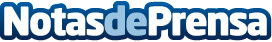 Transparencia, independencia y profesionalidad en la gestión, contenidos clave del curso de formación de AEF y CEUDatos de contacto:Nota de prensa publicada en: https://www.notasdeprensa.es/transparencia-independencia-y-profesionalidad_1 Categorias: Cursos http://www.notasdeprensa.es